УтвержденПостановлением Администрации  сельского поселения Ермолаевский сельсовет муниципального района Куюргазинский район Республики Башкортостан № ____ От  «___» ________2022г.ПОРЯДОКРАЗРАБОТКИ И УТВЕРЖДЕНИЯАДМИНИСТРАТИВНЫХ РЕГЛАМЕНТОВПРЕДОСТАВЛЕНИЯ МУНИЦИПАЛЬНЫХ УСЛУГСЕЛЬСКОГО ПОСЕЛЕНИЯ ЕРМОЛАЕВСКИЙ СЕЛЬСОВЕТ МУНИЦИПАЛЬНОГО РАЙОНА КУЮРГАЗИНСКИЙ РАЙОНРЕСПУБЛИКИ БАШКОРТОСТАН1. ОБЩИЕ ПОЛОЖЕНИЯ1.1, Настоящий Порядок определяет требования к разработке и утверждению административных регламентов предоставления муниципальных услуг  сельского поселения Ермолаевский сельсовет муниципального района Куюргазинский район Республики Башкортостан (далее - административные регламенты).Административным регламентом является нормативный правовой акт Администрации сельского поселения Ермолаевский сельсовет муниципального района Куюргазинский район Республики Башкортостан (далее - Администрация), разработанный структурными подразделениями Администрации, (далее - органы, предоставляющие муниципальные услуги), устанавливающий сроки и последовательность административных процедур (действий) осуществляемых органами,  предоставляющими муниципальные услуги, в процессе предоставления муниципальной услуги в соответствии с требованиями Федерального закона № 210-ФЗ «Об организации предоставления государственных и муниципальных услуг» от 27.07.2010г.  (далее - Федеральный закон № 210-ФЗ).Административный регламент также устанавливает порядок взаимодействия между структурными подразделениями органов, предоставляющих муниципальные услуги и их должностными лицами, между органами, предоставляющими муниципальные услуги, и физическими или юридическими лицами, индивидуальными предпринимателями, их уполномоченными представителями (далее - заявители), иными органами государственной власти и органами местного самоуправления, учреждениями и организациями в процессе предоставления муниципальной услуги.Административный регламент разрабатывается структурными подразделениями Администрации,  наделенными полномочиями по предоставлению муниципальных услуг в установленной сфере деятельности.При разработке административных регламентов органы, предоставляющие муниципальные услуги предусматривают оптимизацию (повышение качества) предоставления муниципальных услуг, в том числе:а) упорядочение административных процедур и административных действий;б) устранение избыточных административных процедур и административных действий;в) возможное сокращение количества документов, представляемых заявителями для предоставления муниципальной услуги, применение новых форм документов, позволяющих устранить необходимость неоднократного представления идентичной информации, снижение количества взаимодействий заявителей с должностными лицами органа, предоставляющего муниципальную услугу, в том числе за счет выполнения отдельных административных процедур (действий) на базе многофункциональных центров предоставления государственных и муниципальных услуг и реализации принципа «одного окна», использование межведомственных согласований при предоставлении муниципальной услуги без участия заявителя, в том числе с использованием информационно-коммуникационных технологий;       г) возможное сокращение срока предоставления муниципальной услуги, а также срока выполнения отдельных административных процедур (действий) в рамках предоставления муниципальной услуги. Орган, предоставляющий муниципальную услугу, осуществляющий разработку административного регламента, может установить в административном регламенте сокращенные сроки предоставления муниципальной услуги, а также сроки выполнения административных процедур (действий) в рамках предоставления муниципальной услуги по отношению к соответствующим срокам, установленным законодательством;д) ответственность должностных лиц органов, предоставляющих муниципальные услуги, за несоблюдение ими требований административных регламентов при выполнении административных процедур (действий);е) предоставление муниципальной услуги в электронной форме.1.4. Административные регламенты, разработанные органами, предоставляющими муниципальные услуги, утверждаются в установленном порядке нормативными правовыми актами в форме постановления Администрации сельского поселения Ермолаевский сельсовет муниципального района Куюргазинский район Республики Башкортостан, если иное не установлено законодательством.1.5. Если в предоставлении муниципальной услуги участвуют несколько органов, предоставляющих муниципальные услуги, административный регламент утверждается в установленном порядке нормативным правовым актом Администрации в форме постановления, по согласованию со всеми органами, предоставляющими данную муниципальную услугу.1.6. Исполнение Администрацией отдельных государственных полномочий Российской Федерации, переданных ей на основании федерального закона с предоставлением субвенций из федерального бюджета, осуществляется в порядке, установленном административным регламентом, утвержденным соответствующим федеральным органом исполнительной власти, если иное не установлено Федеральным законом.Исполнение Администрацией отдельных государственных полномочий, переданных ей на основании закона Республики Башкортостан с предоставлением субвенций из республиканского бюджета, осуществляется в порядке, установленном административным регламентом, утвержденным соответствующим республиканским органом исполнительной власти, если иное не установлено законом Республики Башкортостан.1.7. Административные регламенты разрабатываются в соответствии с федеральными законами, законами Республики Башкортостан, нормативными правовыми актами Президента Российской Федерации и Главы Республики Башкортостан, нормативными правовыми актами Правительства Российской Федерации, Правительства Республики Башкортостан, муниципальными нормативными правовыми актами и иными нормативными правовыми актами, а также с учетом иных требований к порядку предоставления соответствующей муниципальной услуги.1.8. Административный регламент разрабатывается, как правило, после включения соответствующей муниципальной услуги в Перечень муниципальных услуг администрации сельского поселения Ермолаевский сельсовет муниципального района Куюргазинский район Республики Башкортостан (далее - Перечень).Проект нормативного правового акта по признанию административного регламента утратившим силу разрабатывается после исключения соответствующей муниципальной услуги из Перечня.1.9. Проекты административных регламентов, а также проекты нормативных правовых актов по внесению изменений в ранее изданные административные регламенты, признание административных регламентов утратившими силу и пояснительные записки к ним размещаются в информационно-телекоммуникационной сети Интернет на официальном сайте Администрации сельского поселения Ермолаевский сельсовет муниципального района Куюргазинский район Республики Башкортостан: https://ermolaevo-sp.ru/ (далее — сайт АСП Ермолаевский сельсовет муниципального района Куюргазинский район Республики Башкортостан) и официальном сайте органа, предоставляющего муниципальную услугу. Проекты административных регламентов, а также проекты нормативных правовых актов по внесению изменений в ранее изданные административные регламенты, признанию административных регламентов утратившими силу подлежат независимой экспертизе (далее независимая экспертиза) и экспертизе, проводимой экспертной комиссией Администрации, по проведению экспертизы проектов административных регламентов осуществления муниципального контроля и административных регламентов предоставления муниципальных услуг сельского поселения Ермолаевский сельсовет  муниципального района Куюргазинский  район Республики Башкортостан (далее - экспертиза).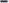 Экспертиза проектов административных регламентов, проектов нормативных правовых актов по внесению изменений в административные регламенты, а также проектов нормативных правовых актов по признанию административных регламентов утратившими силу проводится в соответствии с Порядком проведения экспертизы проектов административных регламентов осуществления муниципального контроля и административных регламентов предоставления муниципальных услуг.Заключение об оценке регулирующего воздействия на проекты административных регламентов, а также проекты нормативных правовых актов по внесению изменений в ранее изданные административные регламенты, признанию административных регламентов утратившими силу не требуется.1.1 1. В случае, если нормативным правовым актом, устанавливающим конкретное полномочие органа, представляющего муниципальную услугу, предусмотрено утверждение таким органом отдельного нормативного правового акта, предусматривающего порядок осуществления (изменения в порядок осуществления) такого полномочия, наряду с разработкой порядка (изменений в порядок) подлежит утверждению административный регламент (изменения в административный регламент) по осуществлению соответствующего полномочия.При этом порядком осуществления соответствующего полномочия не регулируются вопросы, относящиеся к предмету регулирования административного регламента в соответствии с настоящим Порядком.ТРЕБОВАНИЯ К АДМИНИСТРАТИВНЫМ РЕГЛАМЕНТАМ2.1, Наименование административного регламента определяется органом, предоставляющим муниципальную услугу, ответственным за его разработку, с учетом формулировки, соответствующей редакции положения нормативного правового акта, которым предусмотрена муниципальная услуга, и наименования такой муниципальной услуги в Перечне.2.2. В административный регламент включаются следующие разделы:а) общие положения;б) стандарт предоставления муниципальной услуги;в) состав, последовательность и сроки выполнения административных процедур (действий), требования к порядку их выполнения, в том числе особенности выполнения административных процедур (действий) в электронной форме;г) формы контроля за исполнением административного регламента;д) досудебный (внесудебный) порядок обжалования решений и действий (бездействия) органа, предоставляющего муниципальную услугу, а также их должностных лиц, муниципальных служащих;е) особенности выполнения административных процедур (действий) в многофункциональных центрах предоставления государственных и муниципальных услуг.2.3. Раздел, касающийся общих положений, состоит из следующих подразделов:а) предмет регулирования административного регламента;б) круг заявителей; в) требования к порядку информирования о предоставлении муниципальной услуги, в том числе порядок получения информации заявителями по вопросам предоставления муниципальной услуги и услуг, которые являются необходимыми и обязательными для предоставления муниципальной услуги, сведений о ходе предоставления указанных услуг, в том числе на сайте муниципального района или официальном сайте органа, предоставляющего муниципальную услугу, в государственной информационной системе ”Реестр государственных и муниципальных услуг (функций) Республики Башкортостан“ (далее региональный реестр), а также в государственной информационной системе ”Портал государственных и муниципальных услуг (функций) Республики Башкортостан“ (далее - Портал государственных и муниципальных услуг (функций) Республики Башкортостан);г) порядок, форма, место размещения и способы получения справочной информации, в том числе на стендах в местах предоставления муниципальной услуги и услуг, которые являются необходимыми и обязательными для предоставления муниципальной услуги, и в многофункциональном центре предоставления государственных и муниципальных услуг. К справочной информации относится следующая информация:место нахождения и графики работы органа, предоставляющего муниципальную услугу, его структурных подразделений, предоставляющих муниципальную услугу, государственных и муниципальных органов и организаций, обращение в которые необходимо для получения муниципальной услуги, а также многофункциональных центров предоставления государственных и муниципальных услуг; справочные телефоны структурных подразделений органа, предоставляющего муниципальную услугу, организаций, участвующих в предоставлении муниципальной услуги, в том числе номер телефона-автоинформатора (при наличии):адреса официального сайта, а также электронной почты и (или) формы обратной связи органа, предоставляющего муниципальную услугу в информационно-телекоммуникационной сети Интернет.Справочная информация не приводится в тексте административного регламента и подлежит обязательному размещению на официальном сайте органа, предоставляющего муниципальную услугу в информационно-телекоммуникационной сети Интернет, в региональном реестре, на Портале государственных и муниципальных услуг (функций) Республики Башкортостан, о чем указывается в тексте административного регламента. Органы, предоставляющие муниципальную услугу обеспечивают в установленном порядке размещение и актуализацию справочной информации в соответствующем разделе регионального реестра и на сайте муниципального района, официальном сайте органа, предоставляющего муниципальную услугу.2.4. Стандарт предоставления муниципальной услуги должен содержать следующие подразделы:а) наименование муниципальной услуги в соответствии с Перечнем;б) наименование органа, предоставляющего муниципальную услугу. Если в предоставлении муниципальной услуги участвуют также иные органы государственной власти и органы местного самоуправления, а также организации, то указываются все органы и организации, обращение в которые необходимо для предоставления муниципальной услуги. Кроме того, указываются требования пункта З части статьи 7 Федерального закона, а именно: установление запрета требовать от заявителя осуществления действий, в том числе согласований, необходимых для получения муниципальной услуги и связанных с обращением в иные органы местного самоуправления и организации, за исключением получения услуг, включенных в перечень услуг, которые являются необходимыми и обязательными для предоставления муниципальных услуг утвержденный нормативным правовым актом представительного органа местного самоуправления;  в) описание результата предоставления муниципальной услуги;г) срок предоставления муниципальной услуги,  в том числе с учетом необходимости обращения в организации, участвующие в предоставлении муниципальной услуги, срок приостановления предоставления муниципальной услуги в случае, если возможность приостановления предусмотрена законодательством, срок выдачи (направления) документов, являющихся результатом предоставления муниципальной услуги;д) нормативные правовые акты, регулирующие предоставление муниципальной услуги.Перечень нормативных правовых актов, регулирующих предоставление муниципальной услуги (с указанием их реквизитов и источников официального опубликования), подлежит обязательному размещению на сайте муниципального района и официальном сайте органа, предоставляющего муниципальную услугу, в региональном реестре, на Портале государственных и муниципальных услуг (функций) Республики Башкортостан.В данном подразделе административного регламента должно содержаться указание на соответствующее размещение перечня указанных нормативных правовых актов, регулирующих предоставление муниципальной услуги.Перечень нормативных правовых актов, регулирующих предоставление муниципальной услуги, не приводится в тексте административного регламента.Орган, предоставляющий муниципальные услуги обеспечивает размещение и актуализацию перечня нормативных правовых актов, регулирующих предоставление муниципальной услуги, на сайте муниципального района и официальном сайте органа, предоставляющего муниципальную услугу, а также в соответствующем разделе регионального реестра;е) исчерпывающий перечень документов, необходимых в соответствии с нормативными правовыми актами для предоставления муниципальной услуги и услуг, которые являются необходимыми и обязательными для предоставления муниципальной услуги, подлежащих представлению заявителем, способы их получения заявителем, в том числе в электронной форме, порядок их представления (бланки, формы обращений, заявления и иных документов, подаваемых заявителем в связи с предоставлением муниципальной услуги. Приводятся в качестве приложений к административному регламенту, за исключением случаев, когда формы указанных документов установлены актами Президента Российской Федерации или Правительства Российской Федерации, законами и иными нормативными правовыми актами Республики Башкортостан, муниципальными правовыми актами, а также случаев, когда законодательством предусмотрена свободная форма подачи этих документов);ж) исчерпывающий перечень документов, необходимых в соответствии с нормативными правовыми актами для предоставления муниципальной услуги, которые находятся в распоряжении государственных органов, органов местного самоуправления и иных организаций и которые заявитель вправе представить, а также способы их получения заявителями, в том числе в электронной форме, порядок их представления (бланки, формы обращений, заявления и иных документов, подаваемых заявителем в связи с предоставлением муниципальной услуги, приводятся в качестве приложений к административному регламенту, за исключением случаев, когда формы указанных документов установлены актами Президента Российской Федерации или Правительства Российской Федерации, законами и иными нормативными правовыми актами Республики Башкортостан, муниципальными правовыми актами, а также случаев, когда законодательством предусмотрена свободная форма подачи этих документов). Непредставление заявителем указанных документов не является основанием для отказа заявителю в предоставлении услуги;з) указание на запрет требовать от заявителя:- представления документов и информации или осуществления действий. представление или осуществление которых не предусмотрено нормативными правовыми актами, регулирующими отношения, возникающие в связи с предоставлением муниципальной услуги; представления документов и информации, которые в соответствии с нормативными правовыми актами Российской Федерации и Республики Башкортостан, муниципальными правовыми актами находятся в распоряжении государственных органов, предоставляющих государственную услугу, иных государственных органов, органов местного самоуправления и (или) подведомственных государственным органам и органам местного самоуправления организаций, участвующих в предоставлении государственных или муниципальных услуг; за исключением документов, указанных в части 6 статьи 7 Федерального закона;- представления документов и информации, отсутствие и (или) недостоверность которых не указывались при первоначальном отказе в приеме документов, необходимых для предоставления муниципальной услуги, либо в предоставлении муниципальной услуги, за исключением случаев, предусмотренных пунктом 4 части I статьи 7 Федерального закона;и) исчерпывающий перечень оснований для отказа в приеме документов, необходимых для предоставления муниципальной услуги;к) исчерпывающий перечень оснований для приостановления или отказа в предоставлении муниципальной услуги. В случае отсутствия таких оснований следует прямо указать на это в тексте административного регламента;л) перечень услуг, которые являются необходимыми и обязательными для предоставления муниципальной услуги, в том числе сведения о документе (документах), выдаваемом (выдаваемых) организациями, участвующими в предоставлении муниципальной услуги;м) порядок, размер и основания взимания государственной пошлины или иной платы, взимаемой за предоставление муниципальной услуги. В данном подразделе указывается размер государственной пошлины или иной платы, взимаемой за предоставление муниципальной услуги, или ссылка на положение нормативного правового акта, в котором установлен размер такой пошлины или платы;н) порядок, размер и основания взимания платы за предоставление услуг, которые являются необходимыми и обязательными для предоставления муниципальной услуги, включая информацию о методике расчета размера такой платы;о) максимальный срок ожидания в очереди при подаче запроса о предоставлении муниципальной услуги, услуги, предоставляемой организацией, участвующей в предоставлении муниципальной услуги, и при получении результата предоставления таких услуг;п) срок и порядок регистрации запроса заявителя о предоставлении муниципальной услуги и услуги, предоставляемой организацией, участвующей в предоставлении муниципальной услуги и в том числе в электронной форме;р) требования к помещениям, в которых предоставляется муниципальная услуга, к залу ожидания, местам для заполнения запросов о предоставлении муниципальной услуги, информационным стендам с образцами их заполнения и перечнем документов, необходимых для предоставления каждой муниципальной услуги, размещению и оформлению визуальной, текстовой и мультимедийной информации о порядке предоставления такой услуги, в том числе к обеспечению доступности для инвалидов указанных объектов в соответствии с законодательством Российской Федерации о социальной защите инвалидов;с) показатели доступности и качества муниципальной услуги, в том числе количество взаимодействий заявителя с должностными лицами при предоставлении муниципальной услуги и их продолжительность, возможность получения информации о ходе предоставления муниципальной услуги, в том числе с использованием информационно-коммуникационных технологий, возможность либо невозможность получения муниципальной услуги в многофункциональном центре предоставления государственных и муниципальных услуг (в том числе в полном объеме), в любом территориальном подразделении органа, предоставляющего муниципальную услугу, по выбору заявителя (экстерриториальный принцип), посредством запроса о предоставлении нескольких муниципальных услуг в многофункциональных центрах предоставления государственных и муниципальных услуг, предусмотренного статьей 15. I Федерального закона (далее - комплексный запрос);т) иные требования, в том числе учитывающие особенности предоставления муниципальной услуги по экстерриториальному принципу (в случае, если муниципальная услуга предоставляется по экстерриториальному принципу) и особенности предоставления муниципальной услуги в электронной форме. При определении особенностей предоставления муниципальной услуги в электронной форме указываются:виды электронной подписи, которые допускаются к использованию при обращении за получением муниципальной услуги в соответствии с Правилами определения видов электронной подписи, использование которых допускается при обращении за получением государственных и муниципальных услуг, утвержденными Постановлением Правительства Российской Федерации от 25 июня 20 12 года № 634 (далее - Правила 634); право заявителя - физического лица использовать простую электронную подпись в случае, предусмотренном пунктом) Правил № 634.2.5. Разделы, касающиеся состава, последовательности и сроков выполнения административных процедур (действий), требований к порядку их выполнения, в том числе особенностей выполнения административных процедур (действий) в электронной форме,  а также особенностей выполнения административных процедур (действий) в многофункциональных центрах предоставления государственных и муниципальных услуг, состоят из подразделов, соответствующих количеству административных процедур логически обособленных последовательностей административных действий при предоставлении муниципальных услуг и услуг, которые являются необходимыми и обязательными для предоставления муниципальной услуги, имеющих конечный результат и выделяемых в рамках предоставления муниципальной услуги. В начале соответствующего раздела указывается исчерпывающий перечень административных процедур (действий), содержащихся в нем.В разделе, касающемся состава, последовательности и сроков выполнения административных процедур (действий), требований к порядку их выполнения, в том числе особенностей выполнения административных процедур (действий) в электронной форме, отдельно указывается перечень административных процедур (действий) при предоставлении муниципальных услуг в электронной форме.Раздел, касающийся состава, последовательности и сроков выполнения административных процедур (действий), требований к порядку их выполнения, в том числе особенностей выполнения административных процедур (действий) в электронной форме, должен содержать:порядок осуществления в электронной форме, в том числе с использованием Единого портала государственных и муниципальных услуг (функций) и Портала государственных и муниципальных услуг (функций) Республики Башкортостан, административных процедур (действий) в соответствии с положениями статьи 0 Федерального закона; порядок исправления допущенных опечаток и ошибок в выданных в результате предоставления муниципальной услуги документах.В разделе, касающемся особенностей выполнения административных процедур (действий) в многофункциональных центрах предоставления государственных и муниципальных услуг, также может содержаться описание административных процедур (действий), выполняемых многофункциональным центром предоставления государственных и муниципальных услуг при предоставлении муниципальной услуги в полном объеме и при предоставлении муниципальной услуги посредством комплексного запроса, а также порядок досудебного (внесудебного) обжалования решений и действий (бездействия) многофункциональных центров предоставления государственных и муниципальных услуг и их работников.Описание административных процедур (действий), выполняемых многофункциональными центрами предоставления государственных и муниципальных услуг, в разделе, касающемся особенностей выполнения административных процедур (действий) в многофункциональных центрах предоставления государственных и муниципальных услуг, обязательно в отношении муниципальных услуг, включенных в перечни муниципальных услуг в соответствии с пунктом 3 части 6 статьи 5 Федерального закона.В соответствующем разделе описывается порядок выполнения многофункциональными центрами предоставления государственных и муниципальных услуг следующих административных процедур (действий) (в случае, если муниципальная услуга предоставляется посредством обращения заявителя в многофункциональный центр предоставления государственных и муниципальных услуг):- информирование заявителей о порядке предоставления муниципальной услуги в многофункциональном центре предоставления государственных и муниципальных услуг, о ходе выполнения запроса о предоставлении муниципальной услуги, по иным вопросам, связанным с предоставлением муниципальной услуги, а также консультирование заявителей о порядке предоставления муниципальной услуги в многофункциональном центре предоставления государственных и муниципальных услуг; 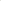 - прием запросов заявителей о предоставлении муниципальной услуги и иных документов, необходимых для предоставления муниципальной услуги; формирование и направление многофункциональным центром предоставления государственных и муниципальных услуг межведомственного запроса в органы, предоставляющие муниципальные услуги, в иные органы государственной власти, органы местного самоуправления и организации, участвующие в предоставлении муниципальных услуг; - выдача заявителю результата предоставления муниципальной услуги, в том числе выдача документов на бумажном носителе, подтверждающих содержание электронных документов, направленных в многофункциональный центр предоставления государственных и муниципальных услуг по результатам предоставления государственных и муниципальных услуг органами, предоставляющими государственные услуги, и органами, предоставляющими муниципальные услуги. А также выдача документов, включая составление на бумажном носителе и заверение выписок из информационных систем органов, предоставляющих государственные услуги, и органов, предоставляющих муниципальные услуги;- иные действия, необходимые для предоставления муниципальной услуги, в том числе связанные с проверкой действительности усиленной квалифицированной электронной подписи заявителя, использованной при обращении за получением муниципальной услуги, а также с установлением перечня средств удостоверяющих центров, которые допускаются для использования в целях обеспечения указанной проверки и определяются на основании утверждаемой органом, предоставляющим муниципальную услугу, по согласованию с Федеральной службой безопасности Российской Федерации модели угроз безопасности информации в информационной системе, используемой в целях приема обращений за получением муниципальной услуги и (или) предоставления такой услуги.2.6. Описание каждой административной процедуры предусматривает:а) основания для начала административной процедуры; б) содержание каждого административного действия, входящего в состав административной процедуры, продолжительность и (или) максимальный срок его выполнения;        в) сведения о должностном лице, ответственном за выполнение каждого административного действия, входящего в состав административной процедуры. Если нормативные правовые акты, непосредственно регулирующие предоставление муниципальной услуги, содержат указание на конкретную должность, она указывается в тексте административного регламента;г) критерии принятия решений;д) результат административной процедуры и порядок передачи результата, который может совпадать с основанием для начала выполнения следующей административной процедуры;е) способ фиксации результата выполнения административной процедуры, в том числе в электронной форме, содержащий указание на формат обязательного отображения административной процедуры.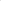 2.7. Раздел, касающийся форм контроля за исполнением административного регламента, состоит из следующих подразделов:а) порядок осуществления текущего контроля за соблюдением и исполнением ответственными должностными лицами положений административного регламента и иных нормативных правовых актов, устанавливающих требования к предоставлению муниципальной услуги, а также принятием ими решений;б) порядок и периодичность осуществления плановых и внеплановых проверок полноты и качества предоставления муниципальной услуги, в том числе порядок и формы контроля за полнотой и качеством предоставления муниципальной услуги;в) ответственность должностных лиц органа, предоставляющего муниципальную услугу за решения и действия (бездействие), принимаемые (осуществляемые) ими в ходе предоставления муниципальной услуги;г) положения, характеризующие требования к порядку и формам контроля за предоставлением муниципальной услуги, в том числе со стороны граждан, их объединений и организаций.2.8. Раздел, касающийся досудебного (внесудебного) порядка обжалования решений и действий (бездействия) органа, предоставляющего муниципальную услугу, а также их должностных лиц, муниципальных служащих, состоит из следующих подразделов:-  информация для заявителей об их праве на досудебное (внесудебное) обжалование действий (бездействия) и (или) решений, принятых (осуществленных) в ходе предоставления муниципальной услуги (далее - жалоба); - органы, предоставляющие муниципальную услугу, и уполномоченные на рассмотрение жалобы лица, которым может быть направлена жалоба заявителя в досудебном (внесудебном) порядке; - способы информирования заявителей о порядке подачи и рассмотрения жалобы, в том числе с использованием официального сайта органа, предоставляющего муниципальную услугу и Портала государственных и муниципальных услуг (функций) Республики Башкортостан; - перечень нормативных правовых актов, регулирующих порядок досудебного (внесудебного) обжалования действий (бездействия) и (или) решений, принятых (осуществленных) в ходе предоставления муниципальной услуги.В случае, если в соответствии с Федеральным законом установлен иной порядок (процедура) подачи и рассмотрения жалоб, в разделе должны содержаться следующие подразделы:-  информация для заявителя о его праве подать жалобу; - предмет жалобы;- органы, предоставляющие муниципальную услугу, должностные лица, которым может быть направлена жалоба;- порядок подачи и рассмотрения жалобы;- сроки рассмотрения жалобы; - результат рассмотрения жалобы; - порядок информирования заявителя о результатах рассмотрения жалобы;-порядок обжалования принятого решения по жалобе;-  право заявителя на получение информации и документов, необходимых для обоснования и рассмотрения жалобы;- способы информирования заявителей о порядке подачи и рассмотрения жалобы.Информация, указанная в данном разделе, подлежит обязательному размещению на сайте администрации, официальном сайте органа, предоставляющего муниципальную услугу и Портале государственных и муниципальных услуг (функций) Республики Башкортостан, о чем указывается в тексте административного регламента. Органы, предоставляющие муниципальные услуги, обеспечивают в установленном порядке размещение и актуализацию сведений в соответствующем разделе сайта администрации, официального сайта органа, предоставляющего муниципальную услугу, в соответствующем разделе регионального реестра.3. ОРГАНИЗАЦИЯ НЕЗАВИСИМОЙ ЭКСПЕРТИЗЫ ПРОЕКТОВАДМИНИСТРАТИВНЫХ РЕГЛАМЕНТОВ3. 1. Проекты административных регламентов, а также проекты нормативных правовых актов по внесению изменений в ранее изданные административные регламенты, признанию административных регламентов утратившими силу подлежат независимой экспертизе.3.2. Предметом независимой экспертизы проектов административных регламентов, а также проектов нормативных правовых актов по внесению изменений в ранее изданные административные регламенты, признанию административных регламентов утратившими силу является оценка возможного положительного эффекта, а также возможных негативных последствий реализации положений такого проекта нормативного правового акта для граждан и организаций.Независимая экспертиза может проводиться физическими и юридическими лицами в инициативном порядке за счет собственных средств. Независимая экспертиза не может проводиться лицами, принимавшими участие в разработке проекта административного регламента, а также проекта нормативного правового акта по внесению изменений в ранее изданный административный регламент, признанию административного регламента утратившим силу, а также организациями, находящимися в ведении органа, являющегося разработчиком административного регламента, а также проекта нормативного правового акта по внесению изменений в ранее изданный административный регламент, признанию административного регламента утратившим силу.Независимая экспертиза проекта административного регламента, а также проекта нормативного правового акта по внесению изменений в ранее изданный административный регламент, признанию административного регламента утратившим силу проводится во время его размещения в сети Интернет в соответствии с пунктом 1.9 настоящего Порядка с указанием дат начала и окончания приема заключений по результатам независимой экспертизы.Срок, отведенный для проведения независимой экспертизы, определяется органом, предоставляющим муниципальную услугу, являющимся разработчиком проекта, и не может быть менее 5 календарных дней со дня размещения соответствующего проекта в сети Интернет.По результатам независимой экспертизы составляется заключение, которое направляется в орган, предоставляющий муниципальную услугу, являющийся разработчиком проекта административного регламента, а также проекта нормативного правового акта по внесению изменений в ранее изданный административный регламент, признанию административного регламента утратившим силу. Орган, предоставляющий муниципальную услугу, являющийся разработчиком проекта административного регламента, а также проекта нормативного правового акта по внесению изменений в ранее изданный административный регламент, признанию административного регламента утратившим силу, обязан рассмотреть поступившие заключения независимой экспертизы и принять решения по каждому заключению.3.3. Непоступление заключения независимой экспертизы в орган, предоставляющий муниципальную услугу, являющийся разработчиком проекта административного регламента, а также проекта нормативного правового акта по внесению изменений в ранее изданный административный регламент, признанию административного регламента утратившим силу, в срок, отведенный для проведения независимой экспертизы, не является препятствием для проведения экспертизы экспертной комиссией Администрации сельского поселения Ермолаевский сельсовет  муниципального района Куюргазинский район Республики Башкортостан по проведению экспертизы проектов административных регламентов осуществления муниципального контроля и административных регламентов предоставления муниципальных услуг администрации сельского поселения Ермолаевский сельсовет муниципального района Куюргазинский район  Республики Башкортостан в соответствии с пунктом 1  настоящего Порядка.Исп. : Левичева А.В.